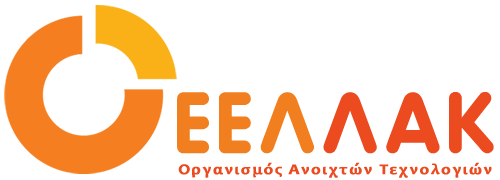 Τετάρτη, 25 Νοεμβρίου 2020ΔΕΛΤΙΟ ΤΥΠΟΥ Ξεκινάει αύριο Πεμπτη 26 Νοεμβρίου το 12ο OTS ForumΑύριο Πέμπτη 26 Νοεμβρίου, ξεκινά το 12 OTS Forum. Η εκδήλωση θα διαρκέσει από τις 26 έως τις 28 Νοεμβρίου και θα πραγματοποιηθεί διαδικτυακά.Το επίκεντρο της εκδήλωσης θα αποτελέσει η Δημόσια Διοίκηση, η ανάδειξη καλών πρακτικών με σημείο αναφοράς την γεμάτη προκλήσεις περίοδο που διανύουμε τον τελευταίο καιρό, αλλά και η ανταλλαγή απόψεων και προβληματισμών.Οι κύριοι θεματικοί πυλώνες της εκδήλωσης θα εστιάζουν σε ζητήματα που αφορούν:Ψηφιακός Μετασχηματισμός της Δημόσιας ΔιοίκησηςΈξυπνες ΠόλειςΤα ενιαία λογιστικά πρότυπα στην ελληνική δημόσια διοίκησηΨηφιακά οργανογράμματα – Εσωτερικός έλεγχος και διαχείριση διαδικασιώνCity BrandingΑσφάλεια Πληροφοριακών Συστημάτων και Προσωπικά ΔεδομέναΟλιστική προσέγγιση στην έξυπνη διαχείριση υδάτινων πόρωνΛειτουργικές υπηρεσίες για την αύξηση των εσόδωνIoT στην ενεργειακή διαχείριση των δημοσίων κτηρίων και υποδομώνΗλεκτρονική διακυβέρνηση και υπηρεσίες 5ου επιπέδουΠρακτικές ψηφιακού μετασχηματισμού εν μέσω πανδημίας.Ο Οργανισμός Ανοιχτών Τεχνολογιών - ΕΕΛΛΑΚ θα συμμετέχει στο 12ο OTS Forum με εισήγηση, ως εξής:Ο Δρ. Βασίλης Βλάχος, Επίκουρος Καθηγητής του Τμήματος Οικονομικών Επιστημών τουΠανεπιστημίου Θεσσαλίας και Μέλος του Διοικητικού Συμβουλίου της ΕΕΛΛΑΚ θα πραγματοποιήσει εισήγηση με τίτλο "Open cities, Secure Cities, Smart cities". Η ομιλία του κ. Βλάχου έχει προγραμματιστεί για την Παρασκευή 27 Νοεμβρίου, στη θεματική “Smart Cities”, μεταξύ 14:00-15:00.Δείτε το αναλυτικό πρόγραμμα της εκδήλωσης εδώ.____Ο Οργανισμός Ανοιχτών Τεχνολογιών - ΕΕΛΛΑΚ ιδρύθηκε το 2008, σήμερα αποτελείται από 31 Πανεπιστήμια, Ερευνητικά Κέντρα και κοινωφελείς φορείς. Ο Οργανισμός Ανοιχτών Τεχνολογιών - ΕΕΛΛΑΚ έχει ως κύριο στόχο να συμβάλλει στην ανοιχτότητα και ειδικότερα στην προώθηση και ανάπτυξη των Ανοιχτών Προτύπων, του Ελεύθερου Λογισμικού, του Ανοιχτού Περιεχομένου, των Ανοιχτών Δεδομένων και των Τεχνολογιών Ανοιχτής Αρχιτεκτονικής στο χώρο της εκπαίδευσης, του δημόσιου τομέα και των επιχειρήσεων στην Ελλάδα, ενώ παράλληλα φιλοδοξεί να αποτελέσει κέντρο γνώσης και πλατφόρμα διαλόγου για τις ανοιχτές τεχνολογίες. Ανάμεσα στους φορείς που συμμετέχουν στον Οργανισμό Ανοιχτών Τεχνολογιών - ΕΕΛΛΑΚ είναι τα πιο πολλά ελληνικά Πανεπιστήμια και Ερευνητικά Κέντρα, ενώ για την υλοποίηση των δράσεων της ο Οργανισμός Ανοιχτών Τεχνολογιών - ΕΕΛΛΑΚ βασίζεται στην συνεργασία και ενεργή συμμετοχή των μελών της και της ελληνικής κοινότητας χρηστών και δημιουργών Ελεύθερου Λογισμικού, Ανοιχτού Περιεχομένου και Τεχνολογιών Ανοιχτής Αρχιτεκτονικής. Ο Οργανισμός Ανοιχτών Τεχνολογιών - ΕΕΛΛΑΚ εκπροσωπεί τα Creative Commons (wiki.creativecommons.org/Greece), είναι ιδρυτικό μέλος του COMMUNIA (www.communia-association.org), είναι ο ελληνικό κόμβος για το Open Data Institute (opendatainstitute.org), και είναι μέλος του Open Budget Initiative (internationalbudget.org/what-we-do/major-ibp-initiatives/open-budget-initiative).Επικοινωνία: Έλενα Μπάρκα 210 2209380, info at eellak.gr